                                             Speiseplan    					 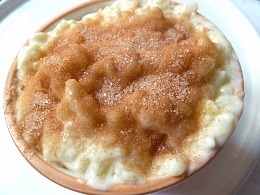 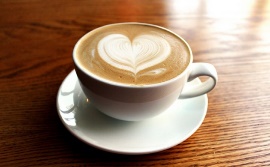 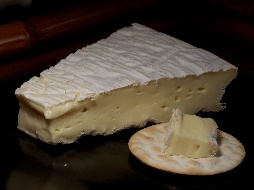  Das Küchenteam wünscht Ihnen einen guten Appetit            Ihre Ansprechpartnerin: Frau Zilic Pavlovic -  633 -731                                                                                                                                                 *Vegetarische Schonkost*Änderungen vorbehalten                                                                                                                                                                                                                                                                                         Datum               Menü I         Menü II       AbendbeilageMontag18.01.2021BuchstabensuppeReibekuchen mit ApfelmusBananen ShakeBuchstabensuppeBulgur Salat*Bananen ShakeFruchtbuttermilch Dienstag19.01.2021Süßkartoffel CremesuppeLeber Berliner Art mit Kartoffelpüree und Geröstetem ZwiebelSelbstgemachte Mango MousseSüßkartoffel CremesuppeGemüse Rührei mit Tomatensalat*Selbst gemachte Mango MousseMini Schoko Croissant Mittwoch20.01.2021ReissuppeZüricher Geschnetzeltes mit frischen Champignons dazu BandnudelnDunst HeidelbeerenReissuppeFagottini* mit Rucola-Parmesanfüllung in Steinpilzrahm*Dunst HeidelbeerenKarottensalatDonnerstag21.01.2021Rinder BouillonNudeln mit Hackfleisch- Zwiebelsauce und Brechbohnen SalatMocca Creme Rinder BouillonSafranreis mit gemischten Salat*Mocca CremeMandarinen Freitag22.01.2021SpargelcremesuppeSelbstgemachte Fischstäbchen mit Remoulade dazu Wiener KartoffelsalatErdbeerquarkSpargelcremesuppeHerzhafte Waffeln mit Paprikadipp*ErdbeerquarkWiener WürstchenSamstag23.01.2021Dicke Kartoffelcremesuppe mit MettendenNaturjoghurt mit ObstBrokkoli Cremesuppe* Naturjoghurt mit ObstMilchreis mit Zimt und ZuckerSonntag24.01.2021Hühnerbrühe mit EierstichRinder Roulade mit Apfel-Rotkohl und KartoffelknödelEis NachtischGemüsebrühe Blätterteigstrudel*Eis NachtischRosinenbrötchen